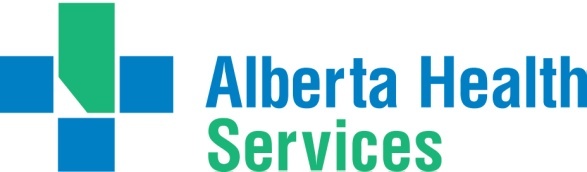 Child & Adolescent Addiction, Mental Health and Psychiatry Program (CAAMHPP)STUDENT PRACTICUM APPLICATION Name: _________________________________ Date: ________________________________Thank you for your interest in the Psychology Graduate Student Practicum Program.  The Child/Adolescent and Addictions Mental Health and Psychiatry Program (CAAMHPP) is a dynamic group of programs throughout Alberta Health Services in the Calgary Zone that provides service to children and teens, and their family and/or support systems.  Although the primary supervisor is always a psychologist, other staff may be involved in the training including social workers, nurses, psychiatrists and support staff.  Programs vary in focus and mandate so it is important that you research the program you believe would be a good fit for your level of experience and training expectations.  Academic Practicum Program Coordinators have been given a list of CAAMHPP services and they are listed on the next page.Once information becomes available as to which Clinical Supervisors will be supervising, a prospective supervisor, with another psychologist or manager, will interview individual students to assess their interests/training needs and then assign students to placements. Practicum assignments will be based on students’ applied skill preparation, practicum training needs and interests, and academic progress.Please complete the following information to help us in our selection and distribution process:PHONE: __________________________________________EMAIL: ___________________________________________ EDUCATIONAL INSTITUTION: ___________________________________________________  PROGRAM: __________________________________________________________________ FACULTY PRACTICUM COORDINATOR: ____________________________________________ YEAR IN PROGRAM: ________________________ DEGREE SOUGHT (PHD OR MASTERS – COUNSELLING PSYCHOLOGY, COUNSELLING, SCHOOL AND APPLIED CHILD PSYCHOLOGY): _______________________________________________________Practicum Course Requested (circle one):4 month (May to August)               4 Month (January to April)   8 Month (Sept to April)           8 month (Jan – Aug)                        8 Month (May – Dec)           10 Month (Sept to June)Please rank (1,2,3)  up to three Programs you would like to apply to and complete the following questions as they apply to such programs.Community Services: outpatient clinics (NW, East, or SW) _______School Based Mental Health:  ________Youth Addictions Program:__________Adolescent Day Treatment Program__________Acute Care (FMC, SHC, ACH)_________ Early Childhood & Perinatal MH _________Specialized MH Services_______
What are the goals, learning experiences, and skills you would want to develop from this practicum experience? __________________________________________________________________________________________________________________________________________________________________________________________________________________________________________Describe your previous or concurrent coursework, practica, work or volunteer experience that would support your ability to provide counselling/assessment services in this practicum. __________________________________________________________________________________________________________________________________________________________________________________________________________________________________________What are your career aspirations/clinical areas of interest? __________________________________________________________________________________________________________________________________________________________________________________________________________________________________________Additional information you would like to share. __________________________________________________________________________________________________________________________________________________________________________________________________________________________________________Applications should be sent to Tracy.Wulff@albertahealthservices.ca  Application materials must consist of:•	Application letter•	Completed CAAMHPP Student Practicum Application Form•	List of current and completed graduate courses•	List of current and completed practicum placements•	Curriculum Vitae•	Two 1 page letters of reference from graduate course professors and/or practicum supervisors                 for 8-10 month placementsNote: All documents need to be submitted in electronic format by the following deadlines: Summer placement, (January 15th); 8 month (Sept to April) and 10 month (Sept to June) practica (March 15th); 4 month (Jan to April) and 8 month (Jan – Aug) practicum (Sept 15th) and 8 Month (May – Dec) practicum (January 15th)